RwandaRwandaRwandaRwandaAugust 2029August 2029August 2029August 2029SundayMondayTuesdayWednesdayThursdayFridaySaturday1234National Harvest Day56789101112131415161718Assumption19202122232425262728293031NOTES: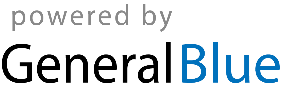 